9	按照《公约》第7条，审议并批准无线电通信局主任关于下列内容的报告：9.2	应用《无线电规则》过程中遇到的任何困难或矛盾之处*；以及第10部分 – 无线电通信局主任报告的第3.2.4.10节引言本补遗介绍了关于WRC-19议项9.2下无线电通信局主任报告第3.2.4.10节中的欧洲共同提案。第3.2.4.10节认为第49号决议（WRC-15，修订版）不适用于根据《无线电规则》附录30和30A第2A条提交的资料，附录30和30A涉及使用BSS保护频段提供空间操作功能。第49号决议（WRC-15，修订版）做出决议1明确规定了哪些卫星网络或卫星系统须遵守本决议附件1所述行政尽职调查程序。在本决议附件1第2段中，按照附录30和30A第4条涉及增加新的频率或轨道位置要求的相关规定修改2区规划，或按照附录30和30A第4条有关将服务区扩展到现有服务区以外的另外一个国家或多个国家的相关规定要求修改2区规划，或按照附录30和30A第4条的相关规定要求在1区和3区增加使用，均须遵守本程序。除此之外，WRC-03在采纳《无线电规则》附录30和30A的第2A条时，也明确确认了附录30和30A的第2A条所规定行政尽职调查程序的不适用性。尽管第49号决议（WRC-15，修订版）没有具体提及根据《无线电规则》附录30和30A第2A条提交的资料，但一些主管部门根据本决议向无线电通信局提交了根据《无线电规则》附录30和30A第2A条提交的尽职调查资料。为了澄清行政尽职调查程序适用于此类提交资料的情况，应在《无线电规则》附录30和30A第2A条中明确规定，该程序不适用于此类提交资料。提案附录30（WRC-15，修订版）*关于11.7-12.2 GHz（3区）、11.7-12.5 GHz（1区）和
12.2-12.7 GHz（2区）频段内所有业务的条款以及
与卫星广播业务的相关规划和指配表1（WRC-03）MOD	EUR/16A22A10/1                    第2A条（WRC-，修订版）保护带的使用理由：	由于一些主管部门正在向无线电通信局提交《无线电规则》附录30和30A第2A条所述尽职调查信息，因此有必要澄清行政尽职调查程序不适用于此类提交资料。所以，应在《无线电规则》附录30和30A第2A条中明确规定，第49号决议（WRC-15，修订版）的规定不适用于根据《无线电规则》附录30和30A第2A条提交的资料。附录30A（WRC-15，修订版）*关于1区和3区14.5-14.8 GHz2和17.3-18.1 GHz及2区17.3-17.8 GHz
频段内卫星广播业务（1区11.7-12.5 GHz、2区12.2-12.7 GHz
和3区11.7-12.2 GHz）馈线链路的条款
和相关规划和列表1（WRC-03）MOD	EUR/16A22A10/2      第2A条    （WRC-，修订版）保护带的使用理由：	由于一些主管部门正在向无线电通信局提交《无线电规则》附录30和30A第2A条所述尽职调查信息，因此有必要澄清行政尽职调查程序不适用于此类提交资料。所以，应在《无线电规则》附录30和30A第2A条中明确规定，第49号决议（WRC-15，修订版）的规定不适用于根据《无线电规则》附录30和30A第2A条提交的资料。______________世界无线电通信大会（WRC-19）
2019年10月28日-11月22日，埃及沙姆沙伊赫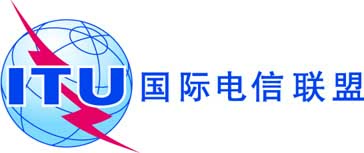 全体会议文件 16 (Add.22)(Add.10)-C2019年10月7日原文：英文欧洲共同提案欧洲共同提案有关大会工作的提案有关大会工作的提案议项9.2议项9.2